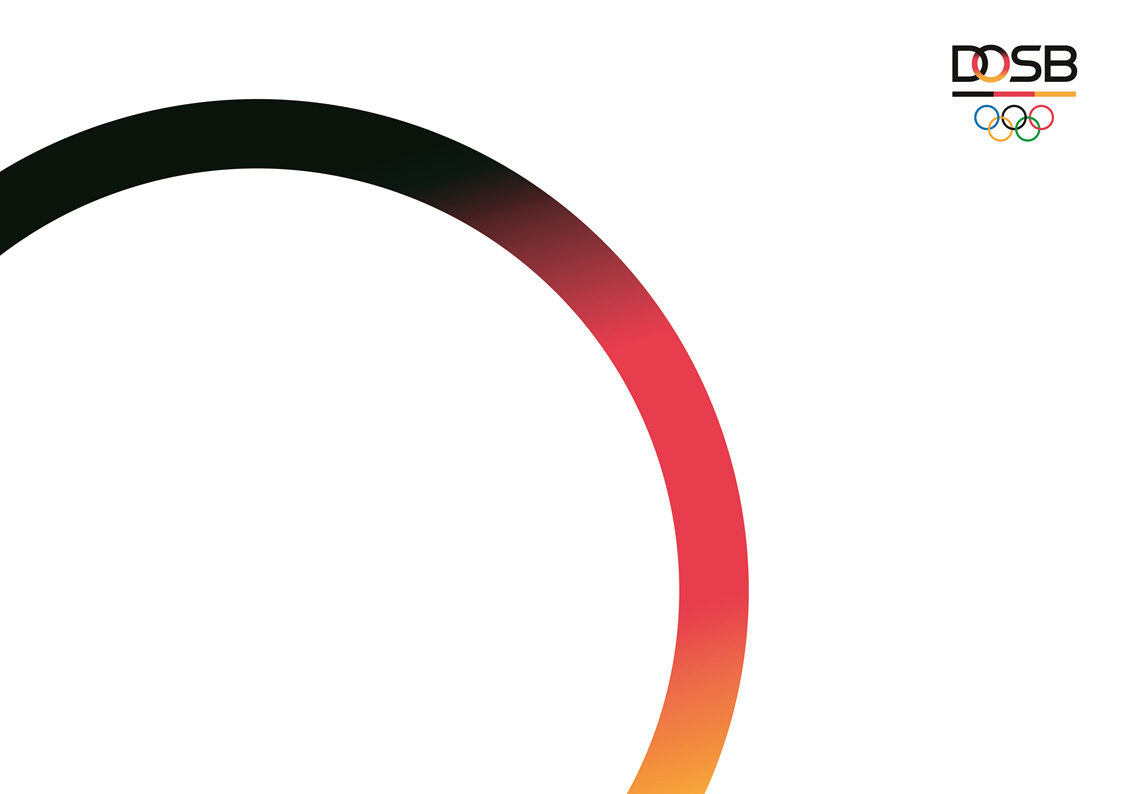 Antrag bitte als PDF-Dokument über zks@dosb.de elektronisch einreichen.Darstellung und Beschreibung der sportpsychologischen Betreuungam OlympiastützpunktDarstellung und Beschreibung der sportpsychologischen Betreuungam OlympiastützpunktSportpsychologe/in (Name, Kontaktdaten):      Olympiastützpunkt:      Informationen zum/r Sportpsychologen/in:      Hochschulabschluss:      Im Spitzensport als Sportpsychologe/in tätig seit:      Mitglied BISp-Expertendatenbank: Ja Neininhaltliche BeschreibungDarstellung der sportpsychologischen Betreuung:        OSP-Konzeption in der Anlage  keine OSP-Konzeption vorhanden - KurzbeschreibungIm Konzept die folgenden Punkte bitte berücksichtigen:Die sportpsychologische Betreuung der Kaderathleten am OSP soll regelmäßig und systematisch erfolgen.Die Trainer/innen sollen in die sportpsychologische Betreuung einbezogen/beteiligt werden.Vermittlung von Fertigkeiten zur Selbststeuerung des Athleten/der Athletin.Es soll am OSP das sportpsychologische Grundlagen- und Fertigkeitstraining umgesetzt werden, dies vornehmlich in Gruppenarbeit.Es besteht die Möglichkeit der Individualbetreuung.Die Persönlichkeitsentwicklung soll durch die sportpsychologische Intervention begleitet werden (z.B. in Form einer sportpsychologischen Sprechstunde).Sind weitere Sportpsychologen am OSP involviert (namentliche Nennung)? KalkulationErstellen Sie eine Kalkulation der sportpsychologischen Betreuung auf Grundlage der Gebührenordnung für sportpsychologische Leistungen (GOSP I):Gesamtvolumen (€):      UnterschriftenSportpsychologische Beratung und Betreuung im Spitzensport steuert die psychischen und sozialen Faktoren der sportlichen Leistung an. Ziel ist die optimale Leistung zum definierten Zeitpunkt. Dies bedeutet, dass neben der allgemeinen mentalen Gesundheit und Fitness die individuelle Leistung des Athleten in der Wettkampfsituation die zentrale Zielstellung sportpsychologischer Beratung und Betreuung darstellt. Komponenten der sportpsychologischen Betreuung sind Diagnostik, Grundlagentraining, Fertigkeitstraining und Krisenintervention zusammen. Insbesondere in den Bereichen Grundlagentraining und Fertigkeitstraining ist das fortlaufend zum sportlichen Training stattfindende sportpsychologische Training notwendig. Neben der sportpsychologischen Begleitung durch psychologische Verbandsprojekte über die Zentrale Koordinierungsstelle (ZKS) und das Bundesinstitut für Sportwissenschaft (BISp) ist das trainingsbegleitende sportpsychologische Training am Olympiastützpunkt ein Bestandteil der sportlichen Leistungsentwicklung. Darüber hinaus werden von den Sportpsychologen/innen an den Olympiastützpunkten die Persönlichkeitsentwicklung der Athleten/innen sowie die Athlet-Trainer-Interaktion begleitet.Gesamtvolumen (€):      Datum:      Unterschrift Sportpsychologe:Unterschrift Olympiastützpunktleiter: